ВІДКРИТИИ МІЖНАРОДНИИ УНІВЕРСИТЕТ РОЗВИТКУ ЛЮДИНИ«УКРАЇНА»ІНСТИТУТ ПРАВА ТА СУСШЛЬНИХ ВІДНОСИН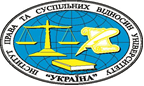 КАФЕДРА ГАЛУЗЕВОГО ПРАВА ТА ЗАГАЛЬНОПРАВОВИХ ДИСЦИПЛІНЗАТВЕРДЖУЮПроректор з освітньої діяльності______________Оксана КОЛЯДА«___» _________ 2023 рокуСИЛАБУСнавчальної дисципліниОК.2.5 «АКТУАЛЬНІ ПРОБЛЕМИ ТРУДОВОГО ЗАКОНОДАВСТВА»освітня програма          «ПРАВО»(назва освітньої програми)освітнього рівня _            МАГІСТР(назва освітнього рівня)галузь знань                 08 ПРАВО(шифр і назва галузі знань)Спеціальність            081 ПРАВО(шифр і назва спеціальності(тей))Рік навчання: I, семестр: 2,Кількість кредитів: 1 (30)Форма підсумкового контролю: іспитМова викладання: українськаКиїв - 2023ОПИС НАВЧАЛЬНОЇ ДИСЦИПЛІНИ «АКТУАЛЬНІ ПРОБЛЕМИ ТРУДОВОГО ЗАКОНОДАВСТВА»ПЕРЕДРЕКВІЗИТИ:Вивченню дисципліни передує якісне засвоєння знань із дисциплін: Теорія держави і права, Конституційне право, Цивільне право, Адміністративне право, Кримінальне право, Право соціального забезпечення, Охорона праці в галузі.ПОСТРЕКВІЗИТИ:Навчальна дисципліна «Актуальні проблеми трудового законодавства» має особливе фундаментальне значення для здобувачів вищої освіти по вивчення та отриманню глибоких знань трудового права. В Україні традиційно випускники закладу вищої освіти розглядається як освічені громадяни з широким світоглядом, наявністю ґрунтовних енциклопедичних знань, практичних навичок для розв’язання складних проблем, що виникають в процесі професійної діяльності. Без кваліфікованих фахівців в галузі трудового законодавства та знань роботи з персоналом неможливо забезпечити міжнародні стандарти в сфері трудових відносин та гарантувати й забезпечити право громадянам на працю на належному рівні.________________________________________________________________________________________________МЕТА НАВЧАЛЬНОЇ ДИСЦИПЛІНИ:Метою навчальної дисципліни «Актуальні проблеми трудового законодавства» є формування здобувачами вищої освіти теоретичних знань у сфері правового регулювання трудових та тісно пов’язаних з ними відносин; набутті практичних навичок застосування правових норм, що регламентують ці відносини; формуванні правосвідомості і правової культури у майбутніх юристів. ЗАВДАННЯ НАВЧАЛЬНОЇ ДИСЦИПЛІНИ:Основними завданнями є вивчення здобувачами вищої освіти основних понять, принципів та інститутів трудового законодавства, визначення напрямків правового регулювання трудових відносин; набуття навичок роботи з нормативними актами, вміння вирішувати практичні ситуації у сфері правового регулювання трудових правовідносин. Здобувачі вищої освіти повинні отримати узагальнені систематизовані знання щодо: основних положень доктрини трудового законодавства, Конституції України, міжнародних актів про працю, Кодексу законів про працю України, підзаконних нормативно-правових актів, які регулюють трудові відносини, рішень Конституційного Суду України, постанов Пленуму Верховного Суду України з питань застосування трудового законодавства; стану судової практики; предмета, методу, системи і принципів трудового права; змісту основних інститутів трудового права; – правового статусу суб’єктів трудового права; сфери дії трудового законодавства та тенденцій його розвитку в умовах ринкової економіки.Вивчення трудового законодавства передбачає розвиток вмінь і навичок щодо: - володіння понятійно-категоріальним апаратом трудового права, юридичною термінологією та їх використання у подальшому навчанні і практиці; – правильного визначення характеру і змісту трудових правовідносин; – застосування чинного трудового законодавства в професійній юридичній діяльності; – складання правових документів з питань трудових відносин; – аналізу тенденцій юридичної практики; – обґрунтованого вирішення питань реалізації норм трудового права на практиці.ПЕРЕЛІК ЗАГАЛЬНИХ ПРОГРАМНИХ КОМПЕТЕНТНОСТЕЙ ОСВІТНЬОЇ ПРОГРАМИ, ЯКІ ЗАБЕЗПЕЧУЄ ДИСЦИПЛІНА- здатність застосовувати знання у практичних ситуаціях; - знання та розуміння предметної області та розуміння   професійної діяльності;- здатність реалізувати свої права і обов'язки як члена суспільства, усвідомлювати цінності громадянського (вільного демократичного) суспільства та необхідність його сталого розвитку, верховенства права, прав і свобод людини і громадянина в Україні.ПЕРЕЛІК СПЕЦІАЛЬНИХ (ФАХОВИХ) ПРОГРАМНИХ КОМПЕТЕНТНОСТЕЙ ОСВІТНЬОЇ ПРОГРАМИ, ЯКІ ЗАБЕЗПЕЧУЄДИСЦИПЛІНАздатність застосовувати знання з основ теорії та філософії права, знання і розуміння структури правничої професії та її ролі у суспільстві;здатність застосовувати знання завдань, принципів і доктрин національного права, а також змісту правових інститутів, щонайменше з таких галузей права, як: конституційне право, адміністративне право і адміністративне процесуальне право, цивільне і цивільне процесуальне право, кримінальне і кримінальне процесуальне право;знання і розуміння особливостей реалізації та застосування норм матеріального і процесуального права;здатність визначати належні та прийнятні для юридичного аналізу факти;здатність аналізувати правові проблеми, формувати та обґрунтовувати правові позиції;здатність до критичного та системного аналізу правових явищ і застосування набутих знань у професійній діяльності;здатність до консультування з правових питань, зокрема, можливих способів захисту прав та інтересів клієнтів, відповідно до вимог професійної етики, належного дотримання норм щодо нерозголошення персональних даних та конфіденційної інформації.ПЕРЕЛІК ПРОГРАМНИХ РЕЗУЛЬТАТІВ НАВЧАННЯ ОСВІТНЬОЇ ПРОГРАМИ, ЯКІ ЗАБЕЗПЕЧУЄ ДИСЦИПЛІНА- здатність розв'язувати складні спеціалізовані задачі та практичні проблеми у галузі професійної правничої діяльності або у процесі навчання, що передбачає застосування правових доктрин, принципів і правових інститутів і характеризується комплексністю та невизначеністю умов;- здійснювати аналіз правовідносин пов'язаних із працею, розуміти проблемні аспекти їх реалізації і демонструвати власне бачення шляхів їх розв’язання;- проводити збір і інтегрований аналіз матеріалів з різних джерел трудового права та літератури (Конституції України, кодексів, законів та інших нормативно-правових актів, монографій, підручників, наукових статей тощо);- формулювати власні обґрунтовані судження на основі аналізу відомої проблеми з трудових та тісно пов'язаних із ними правовідносин;- давати короткий висновок щодо окремих фактичних обставин (даних) з достатньою обґрунтованістю;- доносити до респондента матеріал з певної проблематики у сфері трудового права доступно і зрозуміло;- вільно використовувати для професійної діяльності доступні інформаційні ресурси і бази даних;- демонструвати необхідні знання та розуміння сутності та змісту основних правових інститутів трудового права і норм фундаментальних галузей права;-застосовувати набуті знання у різних правових ситуаціях із застосуванням праці, виокремлювати юридично значущі факти і формувати обґрунтовані правові висновки.СТРУКТУРА ВИВЧЕННЯ НАВЧАЛЬНОЇ ДИСЦИПЛІНИТематичний планФОРМИ I МЕТОДИ НАВЧАННЯМетоди та форми організації та здійснення навчально-пізнавальноїдіяльності3 метою більш ефективної активізації навчально-пізнавальної діяльності студентів при вивченні навчальної дисципліни «Трудове право» можуть використовуватись: оглядові лекції, лекції з проблемних питань, робота в малих групах, семінари-дискусії, ділові ігри, презентації, заняття із застосуванням комп'ютерної та телекомунікаційної техніки тощо.Кожен з видів методики застосовується викладачем на власний розсуд. При цьому, слід враховувати рівень підготовленості групи, кількість студентів, бажання студентів приймати участь в тому чи іншому виді методики активізації процесу навчання, а також особливості конкретно!' дисципліни.1.	За джерелом інформації:словесні: лекція (традиційна, проблемна тощо) із застосуванням комп'ютерних інформаційних технологій (презентація PowerPoint), семінари, пояснення, розповідь, бесіда;наочні: спостереження, ілюстрація, демонстрація;практичні: вправи.Наприклад, лекції з проблемних питань покликані сприяти розвитку логічного мислення студентів і характеризуються тим, що коло питань теми може обмежуватися двома - трьома ключовими моментами, увага студентів концентрується на матеріалі, що не знайшов відображення в підручниках, використовується досвід закордонних навчальних закладів з роздачою під час лекцій друкованого матеріалу та виділенням головних висновків з питань, що розглядаються. При читанні лекцій можуть даватись питання для самостійного їх осмислення.2.	За логікою передачі і сприйняття навчальної інформації: індуктивні,
дедуктивні, аналітичні, синтетичні.Наприклад, робота в малих групах проводиться з метою активізації навчання при проведенні семінарських і практичних занять. Це так звані групи психологічного комфорту, де кожен учасник відіграє особливу роль і певними своїми індивідуальними якостями та знаннями доповнює інших. Використання цієї технології дає змогу структурувати практично-семінарські заняття за формою і змістом, створює можливість для участі кожного студента в роботі за метою заняття, забезпечує формування особистісних якостей та досвіду спілкування. Така форма навчання використовується також з метою більш ґрунтовного засвоєння матеріалу, загострення уваги на особливо важливих аспектах, що містять в собі винесені на розгляд проблемні питання.За ступенем самостійності мислення: репродуктивні, пошукові, дослідницькі.За ступенем керування начальною діяльністю: під керівництвом викладача; самостійна робота студентів із книгою; виконання індивідуальних навчальних проектів, презентацій.Наприклад, презентації проводяться у формі виступів за результатами виконання письмових завдань, з науково-навчальними тезами, рефератами, доповідями перед аудиторією тощо, де також доцільно використовувати для представлення певних досягнень, результатів роботи групи, звіту про виконання індивідуальних завдань, демонстрації нових наукових поглядів, оригінальних висновків та пропозицій.Методи стимулювання інтересу до навчання і мотивації навчально-пізнавальної діяльності:Методи стимулювання інтересу до навчання: навчальні дискусії; створення ситуації пізнавальної новизни; створення ситуацій зацікавленості (метод цікавих аналогій тощо).Наприклад, семінари-дискусії (колоквіуми) проводяться для того, щоб сприяти обміну думками і поглядами учасників з приводу даної теми, а також розвинути мислення, допомагати формуванню поглядів і переконань, виробити вміння формулювати думки й висловлювати їх, вміння прислухатись до точки зору опонентів і «чути їх», навчитись оцінювати пропозиції інших людей, критично підходити до власних поглядів.Інклюзивні методи навчанняМетоди формування свідомості: бесіда, диспут, лекція, приклад, пояснення, переконання.Метод організації діяльності та формування суспільної поведінки особистості: вправи, привчання, виховні ситуації, приклад.Методи мотивації та стимулювання: вимога, громадська думка. Вважаємо, що неприпустимо застосовувати в інклюзивному вихованні методи емоційного стимулювання - змагання, заохочення, переконання.4.	Метод самовиховання: самопізнання, самооцінювання, саморегуляція.5.	Методи соціально-психологічної допомоги: психологічне
консультування, аутотренінг, стимуляційні ігри.Спеціальні методи: патронат, супровід, тренінг, медіація.Спеціальні методи педагогічної корекції, які варто використовувати для цілеспрямованого виправлення поведінки або інших порушень, викликаних спільною причиною. До спеціальних методів корекційної роботи належать: суб'єктивно-прагматичний метод, метод заміщення, метод "вибуху", метод природних наслідків і трудовий метод.ОСНОВНІ ДЖЕРЕЛА Нормативна Конституція України: Конституція, Закон від 28.06.1996 р. № 254к/96ВР. URL: https://zakon.rada.gov.ua (дата звернення: 26.07.2023 р. ) Генеральна угода про регулювання основних принципів і норм реалізації соціально-економічної політики і трудових відносин в Україні на 2019-2021 роки від 14 травня 2019 року. URL: https://zakon.rada.gov.ua (дата звернення: 26.07.2023 р.) Кодекс законів про працю України від 10.12.1971р. № 322-08. URL: https://zakon.rada.gov.ua (дата звернення: 26.07.2023 р.) 4. Цивільний кодекс України: Кодекс України, Закон від 16.01.2003р. № 435-ІV. URL: https://zakon.rada.gov.ua (дата звернення: 26.07.2023 р.)Господарський кодекс України: Кодекс України, Закон від 16.01.2003р. № 436-ІV. URL: http://zakon3.rada.gov.ua (дата звернення: 26.07.2023 р.) Про індексацію грошових доходів населення, Закон України від 03.07.1991 р. № 1282-ХІІ URL: https://zakon.rada.gov.ua (дата звернення: 26.07.2023 р.) Про альтернативну (невійськову) службу, Закон України від 12.12.1991 р. № 1975-ХІІ URL: https://zakon.rada.gov.ua (дата звернення: 26.07.2023 р.) Про військовий обов’язок і військову службу, Закон України від 25.03.1992 р. № 2232-ХІІ URL: https://zakon.rada.gov.ua (дата звернення: 26.07.2023 р.) Про охорону праці: Закон України від 14.10.1992 р. № 2694-ХІІ. URL: https://zakon.rada.gov.ua (дата звернення: 26.07.2023 р.) Про колективні договори і угоди: Закон України від 01.07.1993 р. № 3356-ХІІ. URL: https://zakon.rada.gov.ua (дата звернення: 26.07.2023 р.) Про основні засади соціального захисту ветеранів праці та інших громадян похилого віку: Закон України від 16.12.1993 р. № 3721. URL: https://zakon.rada.gov.ua (дата звернення: 26.07.2023 р.) Про оплату праці: Закон України від 24.03.1995 р. № 108/95-ВР URL: https://zakon.rada.gov.ua (дата звернення: 26.07.2023 р.) Про ратифікацію Угоди про співробітництво в галузі трудової міграції та соціального захисту трудящих-мігрантів: Закон України від 11.07.1995 р. № 290/95-ВР URL: https://zakon.rada.gov.ua (дата звернення: 26.07.2023 р.) Про відпустки: Закон України від 15.11.1996р. №504/96-ВР. URL: http://zakon3.rada.gov.ua (дата звернення: 26.07.2023 р.) Основи законодавства про загальнообов’язкове державне соціальне страхування, Закон України від 14.01.1998 р. № 16/98-ВР URL: https://zakon.rada.gov.ua (дата звернення: 26.07.2023 р.) Про порядок вирішення колективних трудових спорів (конфліктів): Закон України від 03.03.1998 р. № 137/98-ВР. URL: https://zakon.rada.gov.ua (дата звернення: 26.07.2023 р.) Про професійні спілки, їх права та гарантії діяльності, Закон України від 15.09.1999 р. № 1045ХІV URL: https://zakon.rada.gov.ua (дата звернення: 26.07.2023 р.) Про загальнообов’язкове державне соціальне страхування на випадок безробіття: Закон України від 02.03.2000 р. № 1533-ІІІ. URL: https://zakon.rada.gov.ua (дата звернення: 26.07.2023 р.) Про державні 	нагороди України: Закон України від 16.03.2000 р. № 1549-ІІІ. URL: https://zakon.rada.gov.ua (дата звернення: 26.07.2023 р.) Про особисте селянське господарство: Закон України від 15.05.2003 р. № 742-IV. URL: https://zakon.rada.gov.ua (дата звернення: 26.07.2023 р.) Про фермерське господарство: Закон України від 19.06.2003 р. №973. URL:https://zakon.rada.gov.ua (дата звернення: 26.07.2023 р.) Про компенсацію громадянам втрати частини доходів у зв’язку з порушенням строків їх виплати: Закон України від 19.10.2000 р. № 2050-ІІІ. URL: https://zakon.rada.gov.ua (дата звернення: 26.07.2023 р.) Про професійний розвиток працівників, Закон України від 12.01.2012 р. № 4312-VI URL: https://zakon.rada.gov.ua (дата звернення: 26.07.2023 р.) Про організації роботодавців, їх об'єднання, права і гарантії їх діяльності: Закон України від 22.06.2012р. № 5026-VI. URL: https://zakon.rada.gov.ua (дата звернення: 26.07.2023 р.) Про зайнятість населення: Закон України від 05.07.2012 р. URL: https://zakon.rada.gov.ua (дата звернення: 26.07.2023 р.) Про зовнішню трудову міграцію: Закон України від 05.11.2015 р. URL: https://zakon.rada.gov.ua (дата звернення: 26.07.2023 р.) Про державну службу: Закон України від 10.12.2015р. № 889-VIII. URL: https://zakon.rada.gov.ua (дата звернення: 26.07.2023 р.) Про внесення змін до деяких законодавчих актів України щодо удосконалення правового регулювання дистанційної, надомної роботи та роботи із застосуванням гнучкого режиму робочого часу: Закон України від 04.02.2021 р. № 1213-ІХ URL: https://zakon.rada.gov.ua (дата звернення: 26.07.2023 р.) Про внесення змін до деяких законодавчих актів України щодо обліку трудової діяльності працівника в електронній формі: Закон України від 05.02.2021 р. № 1217-ІХ URL: https://zakon.rada.gov.ua (дата звернення: 26.07.2023 р.) Про внесення змін до деяких законодавчих актів України щодо забезпечення рівних можливостей матері та батька у догляді за дитиною: Закон України від 15.04.2021 р. № 1401-ІХ URL: https://zakon.rada.gov.ua (дата звернення: 26.07.2023 р.) Про організацію трудових відносин в умовах воєнного стану: Закон України від 15.03.2022 № 2136-IX: URL: https://zakon.rada.gov.ua (дата звернення: 26.07.2022 р.) Про внесення змін до деяких законодавчих актів України щодо оптимізації трудових відносин, Закон України від 01.07.2022 р. № 2352-ІХ URL: https://zakon.rada.gov.ua (дата звернення: 26.07.2023 р.) Про внесення змін до деяких законодавчих актів України щодо спрощення регулювання трудових відносин у сфері малого і середнього підприємництва та зменшення адміністративного навантаження на підприємницьку діяльність, Закон України від 19.07.2022 р. № 2434-ІХ URL:https://zakon.rada.gov.ua (дата звернення: 26.07.2023 р.) Про роботу за сумісництвом працівників державних підприємств, установ і організацій, Постанова Кабінету Міністрів України від 03.04.1993 р. № 245 URL: https://zakon.rada.gov.ua (дата звернення: 26.07.2023 р.) Про перелік товарів, не дозволених для виплати заробітної плати натурою, Постанова Кабінету Міністрів України від 03.04.1993 р. № 244 URL: https://zakon.rada.gov.ua (дата звернення: 26.07.2023 р.) Про впорядкування застосування контрактної форми трудового договору, Постанова Кабінету Міністрів України від 19.03.1994 р. № 170 URL: https://zakon.rada.gov.ua (дата звернення: 26.07.2023 р.) Про встановлення письмової форми трудових договорів з працівниками, діяльність яких пов’язана з державною таємницею, Постанова Кабінету Міністрів України від 16.11.1994 р. №779 URL: https://zakon.rada.gov.ua (дата звернення: 26.07.2023 р.) Про затвердження Списку сезонних робіт та сезонних галузей, Постанова Кабінету Міністрів України від 28.03.1997 р. № 278 URL: https://zakon.rada.gov.ua (дата звернення: 26.07.2023 р.) Про затвердження умов, тривалості, порядку надання та оплати творчих відпусток, Постанова Кабінету Міністрів України від 19.01.1998 р. № 45 URL: https://zakon.rada.gov.ua (дата звернення: 26.07.2023 р.) Про затвердження Переліку виробництв, цехів, професій і посад із шкідливими умовами праці, робота в яких дає право на скорочену тривалість робочого тижня, Постанова Кабінету Міністрів України від 21.02.2001 р. № 163 URL: https://zakon.rada.gov.ua (дата звернення: 26.07.2023 р.) Про оплату праці працівників на основі Єдиної тарифної сітки розрядів і коефіцієнтів з оплати праці працівників установ, закладів та організацій окремих галузей бюджетної сфери, Постанова Кабінету 	Міністрів України від 30.08.2002 р. № 1298 URL: https://zakon.rada.gov.ua (дата звернення: 26.07.2023 р.) Про затвердження Порядку надання та оплати відпусток для підготовки та участі у всеукраїнських і міжнародних спортивних змаганнях, Постанова Кабінету Міністрів України від 01.06.2011 р. № 565 URL: https://zakon.rada.gov.ua (дата звернення: 26.07.2023 р.) Про затвердження Порядку формування та ведення переліку суб’єктів господарювання, які надають послуги з посередництва у працевлаштуванні, та суб’єктів господарювання, які здійснюють наймання працівників для подальшого виконання ними роботи в Україні в інших роботодавців, Постанова Кабінету Міністрів України від 05.06.2013 р. № 400 URL: https://zakon.rada.gov.ua(дата звернення: 26.07.2023 р.) Про затвердження Порядку реєстрації, перереєстрації безробітних та ведення обліку осіб, які шукають роботу, Постанова Кабінету Міністрів України від 19.09.2018 р. № 792. URL: https://zakon.rada.gov.ua (дата звернення: 26.07.2023 р.) Про затвердження Порядку надання відпустки при народженні дитини, Постанова Кабінету Міністрів України від 07.07.2021 р. № 693 URL: https://zakon.rada.gov.ua (дата звернення: 26.07.2023 р.) Про особливості реалізації державної політики у сферах зайнятості та загальнообов’язкового державного соціального страхування на випадок безробіття під час воєнного стану та після його припинення або скасування, Постанова Кабінету Міністрів України від 21.06.2022 р. № 735 URL: https://zakon.rada.gov.ua (дата звернення: 26.07.2023 р.) Про затвердження Порядку надання допомоги по частковому безробіттю, Постанова Кабінету Міністрів України від 21.06.2022 р. № 702 URL: https://zakon.rada.gov.ua (дата звернення: 26.07.2023 р.) Про затвердження Переліку важких робіт та робіт із шкідливими і небезпечними умовами праці, на яких забороняється застосування праці жінок, Наказ Міністерства охорони здоров’я України від 29.12.1993 р. № 256 URL: https://zakon.rada.gov.ua (дата звернення: 26.07.2023 р.) Про затвердження Форми трудового договору між працівником і фізичною особою, яка використовує найману працю, та Порядку реєстрації трудового договору між працівником і фізичною особою, яка використовує найману працю, Наказ Міністерства праці та соціальної політики України від 08.06.2001 р. № 260 URL: https://zakon.rada.gov.ua (дата звернення: 26.07.2023 р.) Про затвердження Порядку надання роботодавцями державній службі зайнятості інформації про зайнятість та працевлаштування громадян, що мають додаткові гарантії у сприянні працевлаштуванню, Наказ Міністерства соціальної політики України 16.05.2013 р. № 271. URL: https://zakon.rada.gov.ua (дата звернення: 26.07.2023 р.) Про затвердження Порядку професійної підготовки, перепідготовки та підвищення кваліфікації зареєстрованих безробітних, Наказ Міністерства соціальної політики України та Міністерства освіти і науки України від 31.05.2013 р. № 318/655 URL:https://zakon.rada.gov.ua (дата звернення: 26.07.2023 р.) Про затвердження Методики здійснення первинного та поглибленого профілювання осіб, які шукають роботу, та зареєстрованих безробітних, Наказ Мінсоцполітики України від 19.12.2018 р. № 1910 URL:https://zakon.rada.gov.ua (дата звернення: 26.07.2023 р.) Про затвердження Положення про Державну службу зайнятості, Наказ Міністерства розвитку економіки, торгівлі та сільського господарства України від 16.12.2020 р. № 2663. URL: https://zakon.rada.gov.ua (дата звернення: 26.07.2023 р.) Про затвердження типових форм трудових договорів про надомну та дистанційну роботу, Наказ Міністерства розвитку економіки, торгівлі та сільського господарства України від 05.05.2021 р. № 913-21 URL: https://zakon.rada.gov.ua (дата звернення: 26.07.2023 р.) Про захист заробітної плати: Конвенція Міжнародної організації праці № 	95 URL: https://zakon.rada.gov.ua (дата звернення: 26.07.2023 р.) Про захист вимог працівників у випадку неплатоспроможності роботодавця: Конвенція Міжнародної організації праці № 173 URL: https://zakon.rada.gov.ua (дата звернення: 26.07.2023 р.) Про практику розгляду судами трудових спорів, Постанова Пленуму Верховного Суду України від 06.12.1992 р. № 9 URL: https://zakon.rada.gov.ua (дата звернення: 26.07.2023 р.) Про практику застосування судами законодавства про оплату праці, Постанова Пленуму Верховного Суду України від 24.12.1999 р. № 13 URL: https://zakon.rada.gov.ua (дата звернення: 26.07.2023 р.) Основна Бутинська Р.Я., Мокрицька Н.П. Трудове право України: навчальний посібник. Львів: Галицька видавнича спілка, 2022. 312 с. Венедіктов С. В. Трудове право України: підручник. Київ: Видавництво Людмила, 2021. 216 с. Іванов Ю. Ф., Іванова М.В. Трудове право України: навч. посіб. 2-ге вид. доповн. і переробл. Київ: Алерта, 2020. 442 с. Корнєєв Ю.В. Трудове право України: навч. посіб. К.: Центр учбової літератури, 2019. 112 с. Омельянчик С. В. Трудове право України: курс лекцій для здобувачів ступеня вищої освіти бакалавра спеціальності «Право» освітньо-професійної програми «Правознавство». Запоріжжя: ЗНУ, 2018. 129 с. Трудове право України : підручник / С. М. Бортник та ін.; Харків. нац. ун-т внутр. справ. Харків, 2019. 407 с. Трудове право : підручник / за заг. ред. О.М. Ярошенка. 3-тє вид., перероб. і допов. Харків : Право, 2019. 544 с. Трудове право України: підручник / за ред. проф. О. М. Ярошенко. Харків, 2022. 376 с. Щербина В.І., Соцький А.М. Трудове право України: підручник. Чернівці: Технодрук, 2021. 552 с. Чанишева Г. І. Трудове право України: навч.-метод. посіб. для здобувачів вищої освіти 2-го курсу факульт. цивільної та госп. юстиції, спец. 081-Право [Електронне видання]. Одеса : Фенікс, 2022. 282 с. Додаткова Бурак В. Я. Правовий механізм захисту трудових прав та законних інтересів працівників: монографія. Львів: Львівський національний університет імені Івана Франка, 2021. 440 с. Гетьманцева Н. Правова природа трудового та цивільного договорів. Підприємництво, господарство і право. Київ, 2020. № 8 (294). С. 100-106. Дайджест судової практики Верховного Суду у справах зі спорів, що виникають із трудових відносин. Рішення, внесені до ЄДРСР за період із 17.01.2018 по 02.01.2020. Київ, 2020.  284 с. Іванов Ю.Ф. Науково-практичний коментар Кодексу законів про працю України. Київ: Алерта, 2020. 788 с. Кайда Н. Я. Концептуальні засади адаптації трудового законодавства України до законодавства ЄС: монографія. Київ: Центр учбової літератури, 2020. 359с. Кириченко Т. Оптимізація правового регулювання трудових відносин в Україні. Підприємництво, господарство і право. Київ, 2020. № 11 (297). С. 66-72. Косьмій Л. Р. Особливості трудових відносин в умовах карантину. Науково-інформаційний вісник Івано-Франківського університету права імені Короля Данила Галицького. ІваноФранківськ, 2020. С. 52-58. Кравцов Д. М., Зіноватна І. В., Бурнягіна Ю. М., Орлова Н. Г., Соловйов О. В., Конопельцева О. О. Вирішення спорів про припинення трудового договору за угодою сторін. Науковий вісник Ужгородського Національного університету. Серія: Право. 2022. Випуск 70. С. 224–230. Кравцов Д. М., Зіноватна І. В., Бурнягіна Ю. М., Орлова Н. Г., Соловйов О. В., Конопельцева О. О. Медіація як альтернативний спосіб розв’язання трудових спорів. Наукові записки. Серія: Право. 2022. Випуск 12. С. 73–79. Костюченко О. Є. Трудове право України: навч. посіб. у схемах. Ірпінь : Ун-т ДПС України, 2018. 318 с. Прогонюк Л. Ю. Трудове право : курс лекцій. Миколаїв : МНАУ, 2021. 99 с. Швець Н. М., Баранова Л. О., Товстик А. О. Страйк як спосіб розв’язання конфліктів між роботодавцем і працівниками. Юридичний науковий електронний журнал. 2021. № 6. С. 91-94. Щербина В.І., Соцький А.М. Трудове право України: практикум. Чернівці, 2021. 88 с. Юшко А. М. Мобінг у трудових відносинах. Право та інновації: науково-практичний журнал. Харків, 2020. № 4 (32). С. 13-19. Якушев І. М., Старчук О. В., Чубоха Н. Ф. Трудове право України: практикум. Луцьк: Вежа Друк, 2022. 280 с.   Інформаційні ресурси http://www.rada.gow.ua – Офіційний сайт Верховної Ради України http://www.nbu.gov.ua  – Національна бібліотека імені В.І.Вернадського http://www.nspp.gov.ua  -  Національна служба посередництва й примірення http://ilo.org.ua/Pages/default.aspx - Міжнародна організація праці http://nads.gov.ua/control/uk/index - Національне агенство України з питань державної служби http://www.president.gov.ua – Офіційне інтернет – представництво Президента України https://www.msp.gov.ua – Міністерство соціальної політики. https://www.dcz.gov.ua – Державна служба зайнятості ІНФОРМАЦІЯ ПРО ВИКЛАДАЧАІНФОРМАЦІЯ ПРО ВИКЛАДАЧАКафедраКафедра галузевого права та загальноправових дисциплін ІПСВ – корпус 2, кабінет № 503Прізвище, ім'я та по батькові викладача, науковий ступінь і вчене звання, посадаІзуїта Петро Олександрович, к.ю.н., доцент, заслужений юрист України, професор кафедри галузевого права та загальноправових дисциплін, заступник директора ІПСВАсистент викладачаПрофайл викладачаКонтактна інформація викладача (-ів)Телефон викладача: 093 549 80 55Електронна пошта: selenaamega@gmail.comВайбер: 093 549 80 55Кабінет: 503 (II корпус)Сторінка курсу в Moodlehttps://vo.uu.edu.ua/enrol/index.php?id=22631Сторінка курсу в MoodleДні занятьСереда КонсультаціїПеріодично згідно графіку консультацій на протязі вивчення курсу навчальної дисципліниНайменування показниківГалузь знань, спеціальність, спеціалізація, освітній ступінь / освітньо-кваліфікаційний рівеньХарактеристика навчальної дисципліниХарактеристика навчальної дисципліниНайменування показниківГалузь знань, спеціальність, спеціалізація, освітній ступінь / освітньо-кваліфікаційний рівеньденна форма навчаннязаочна форма навчанняЗагальний обсяг кредитів – 1Галузь знань08 «Право»(шифр і назва)Вид дисципліниНормативна(обов’язкова чи за вибором студента)Вид дисципліниНормативна(обов’язкова чи за вибором студента)Загальний обсяг кредитів – 1Спеціальність081 «Право»(шифр і назва)Цикл підготовки Професійний(загальний чи професійний)Цикл підготовки Професійний(загальний чи професійний)Модулів – 1Спеціалізація(назва)Рік підготовки:Рік підготовки:Змістових модулів – 1Спеціалізація(назва)1-й1-йІндивідуальне науково-дослідне завдання ___________                     (назва)Мова викладання, навчання та оцінювання:українська(назва)СеместрСеместрЗагальний обсяг годин – 30Мова викладання, навчання та оцінювання:українська(назва)2-й2-йЗагальний обсяг годин – 30Мова викладання, навчання та оцінювання:українська(назва)ЛекціїЛекціїТижневих годин для денної форми навчання:аудиторних – 2самостійної роботи студента – Освітній ступінь / освітньо-кваліфікаційний рівень:магістр16 год..8 год.Тижневих годин для денної форми навчання:аудиторних – 2самостійної роботи студента – Освітній ступінь / освітньо-кваліфікаційний рівень:магістрПрактичні, семінарськіПрактичні, семінарськіТижневих годин для денної форми навчання:аудиторних – 2самостійної роботи студента – Освітній ступінь / освітньо-кваліфікаційний рівень:магістр14 год. 2 год.Тижневих годин для денної форми навчання:аудиторних – 2самостійної роботи студента – Освітній ступінь / освітньо-кваліфікаційний рівень:магістрСамостійна роботаСамостійна роботаТижневих годин для денної форми навчання:аудиторних – 2самостійної роботи студента – Освітній ступінь / освітньо-кваліфікаційний рівень:магістр60 год.80Тижневих годин для денної форми навчання:аудиторних – 2самостійної роботи студента – Освітній ступінь / освітньо-кваліфікаційний рівень:магістрІндивідуальні завдання: 10 год.Індивідуальні завдання: 10 год.Тижневих годин для денної форми навчання:аудиторних – 2самостійної роботи студента – Освітній ступінь / освітньо-кваліфікаційний рівень:магістрВид семестрового контролю: поточний контроль на семінарський заняттяхВид семестрового контролю: поточний контроль на семінарський заняттяхмодульний контроль - контрольне завдання за результатами вивчення навчального матеріалу, об'єднаного в модульмодульний контроль - контрольне завдання за результатами вивчення навчального матеріалу, об'єднаного в модульпідсумковий контроль:  іспитпідсумковий контроль:  іспитНазви змістових модулів і темКількість годинКількість годинКількість годинКількість годинКількість годинКількість годинКількість годинКількість годинНазви змістових модулів і темДенна формаДенна формаДенна формаДенна формаЗаочна формаЗаочна формаЗаочна формаЗаочна формаНазви змістових модулів і темусьогоу тому числіу тому числіу тому числіусього у тому числіу тому числіу тому числіНазви змістових модулів і темусьоголсс.р.усього лсс.р.123456789Модуль 1 Модуль 1 Модуль 1 Модуль 1 Модуль 1 Модуль 1 Модуль 1 Модуль 1 Модуль 1 Тема№1 Соціальне партнерство.6222615Тема№ 2 Забезпечення зайнятості та працевлаштування1222812111Тема№3 Трудовий договір1222812111Тема№4 Робочий час та час відпочинку1222812111Тема №5 Дисципліна праці та дисциплінарна відповідальність1222812111Тема №6 Матеріальна відповідальність сторін трудового договору1222812111Тема №7 Індивідуальні трудові спори1221012111Тема №8 Колективні трудові спори1222812129Всього годин90161460908280